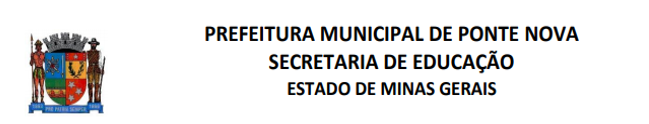 LÍNGUA PORTUGUESA    5° ano – ENSINO FUNDAMENTAL   CONSCIÊNCIA NEGRA                                                     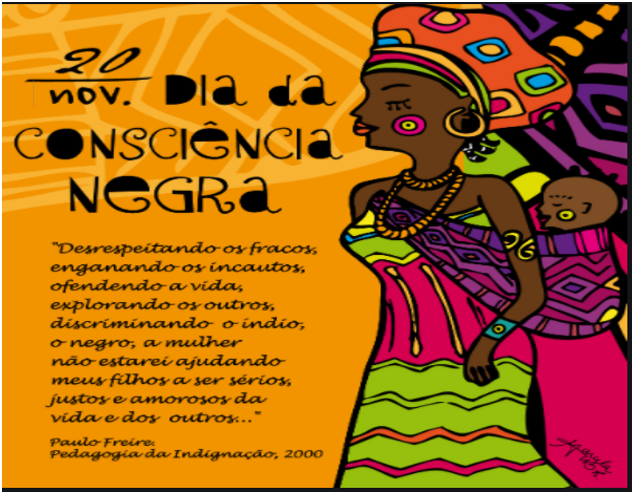  Leia o texto abaixo para realizar as atividades propostas no caderno de Língua Portuguesa.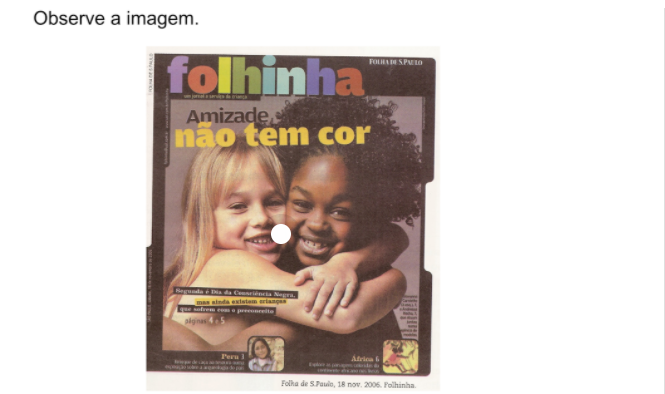 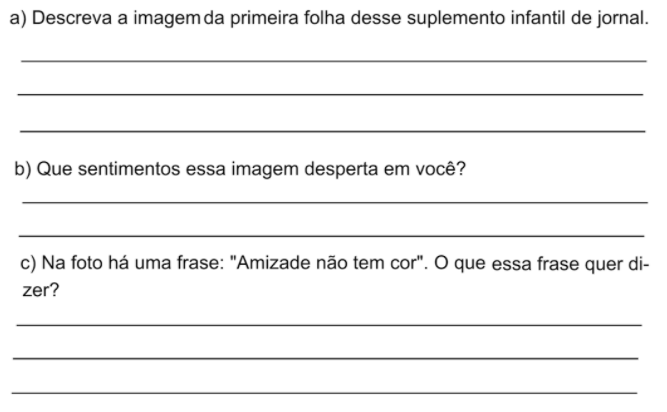 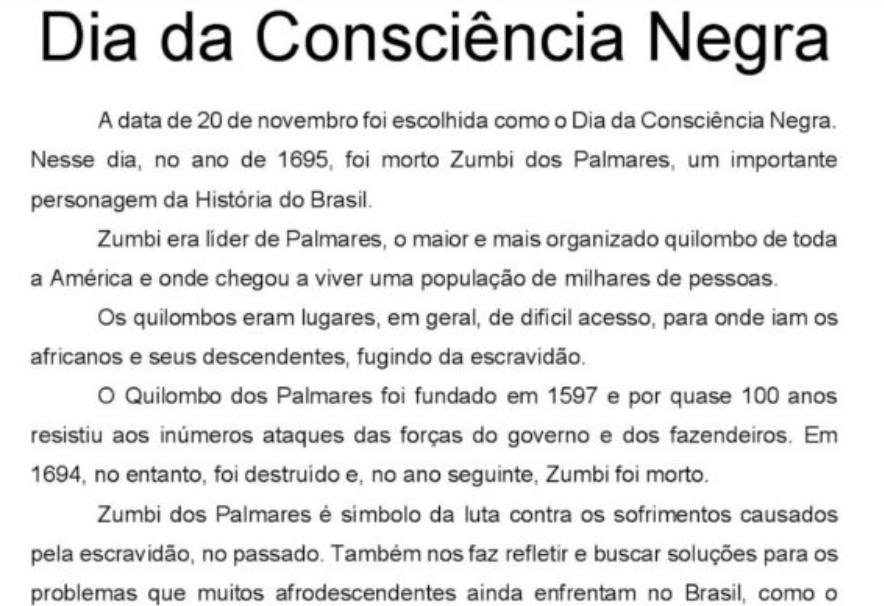 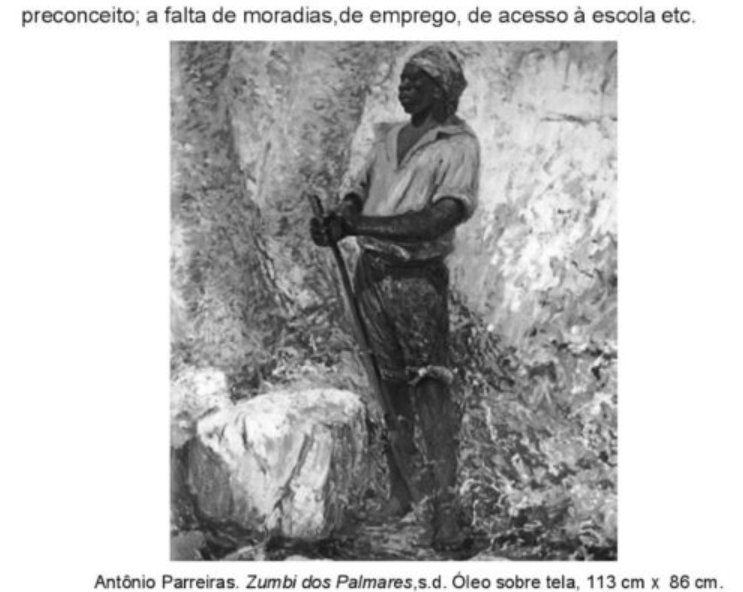 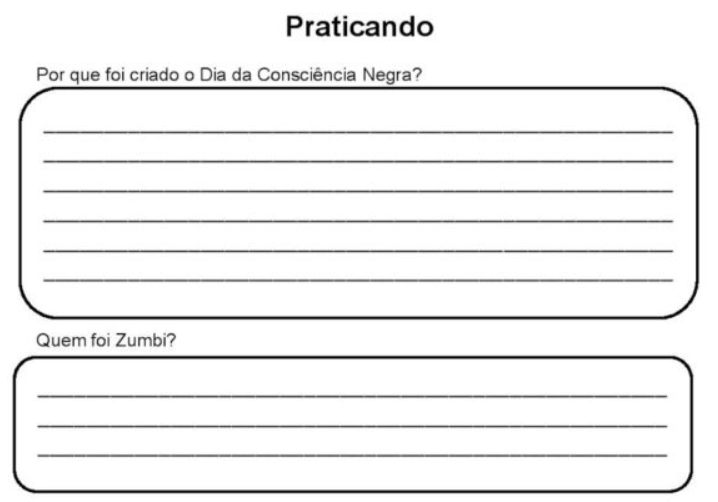 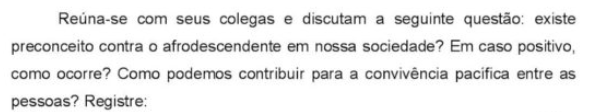 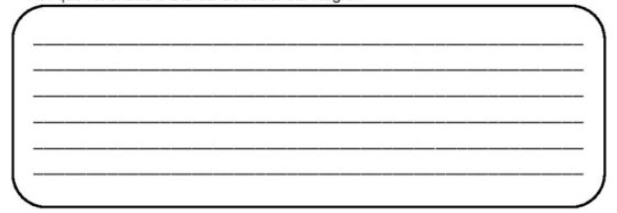 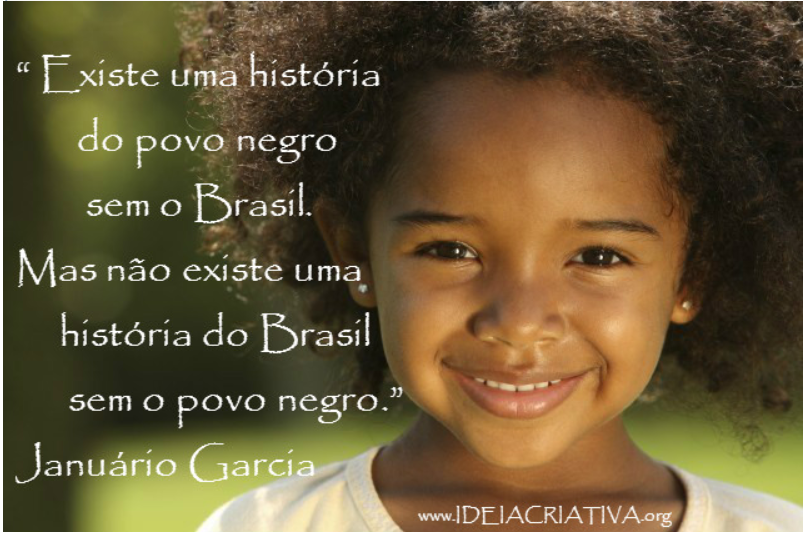 